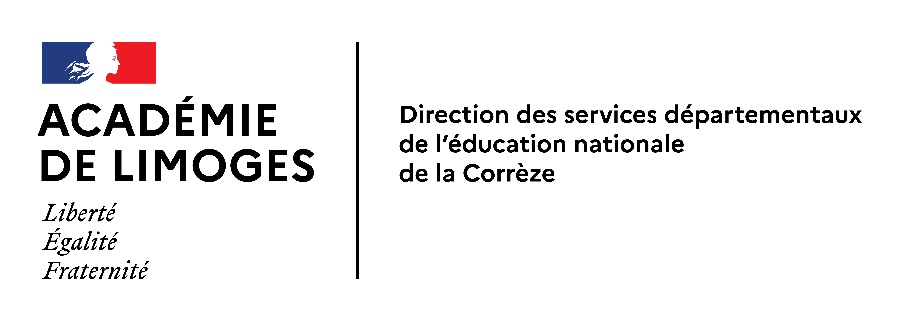 CONVENTIONEntreL’inspecteur d’académie, employeur de M /MME……. , accompagnant d’élève en situation de handicapL’établissement scolaire nom, adresse représenté par le chef d’établissement M/MME…….Et l’entreprise nom, adresse représentée par M/MME……. en sa qualité de gérant.Il est convenu ce qui suit :Article 1 : ObjetLa présente convention a pour objet de fixer les modalités d’accompagnement d’un élève en situation de handicap à l’occasion d’une séquence d’observation en milieu professionnel.Article 2 : ModalitésAfin de contribuer à la réalisation des objectifs et activités décrits dans la convention relative aux séquences d’observation en milieu professionnel, M/MME (AESH) accompagnera l’élève de 3ème Nom élève en stage d’observation en milieu professionnel au sein de l’entreprise de M/MME……. du……… au ………. aux heures suivantes : préciser les jours et les heures.Article 3 : Statut de l’accompagnantDurant la totalité de la séquence d’observation, M/MME (AESH) restera placé(e) sous l’autorité hiérarchique de Monsieur l’inspecteur d’académie et sous l’autorité fonctionnelle du chef d’établissement.Article 4 : Assurances et responsabilité civileM/MME (AESH) bénéficie de la couverture accident du travail de l’Etat. Tout accident doit être déclaré immédiatement au chef d’établissement qui transmettra l’enquête accident aux services départementaux de l’éducation nationale.La couverture accident de l’élève est définie dans la convention de stage.Article 5 : Dispositions diversesUne copie de la présente convention sera notifiée à M/MME (AESH) avec les horaires du stage. Si le volume horaire dépasse celui prévu à l’emploi du temps ordinaire de l’AESH, il lui sera précisé les modalités de récupération.La présente convention sera annexée à la convention de stageFait à ………….. le………………Signature et cachetL’inspecteur d’académie		Le chef d’établissement			Le gérant